Publicado en Madrid el 13/02/2024 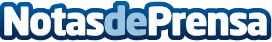 Aiper lanza una nueva serie de robots limpiapiscinas sin cable: Aiper Scuba SeriesLa galardonada Scuba S1 ha sido reconocida con el Premio a la Innovación CES 2024. Con un robot limpiafondos para cada tamaño de piscina, cada necesidad de limpieza y cada presupuesto, la serie Scuba está equipada con tecnologías pioneras en el sector que facilitan el mantenimiento de la piscinaDatos de contacto:Laura CuestaAgencia Best601 605 226Nota de prensa publicada en: https://www.notasdeprensa.es/aiper-lanza-una-nueva-serie-de-robots_1 Categorias: Nacional Franquicias Jardín/Terraza Hogar http://www.notasdeprensa.es